Unit 2 Lesson 2: Congruent Parts, Part 21 Math Talk: Which Are Congruent? (Warm up)Student Task StatementEach pair of figures is congruent. Decide whether each congruence statement is true or false. 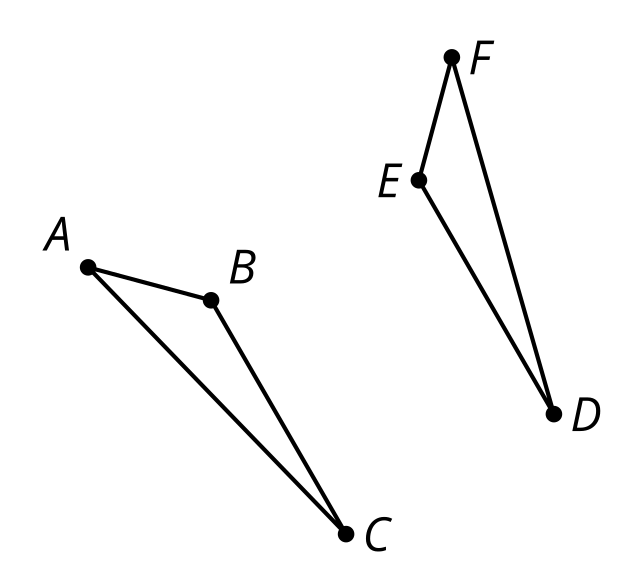 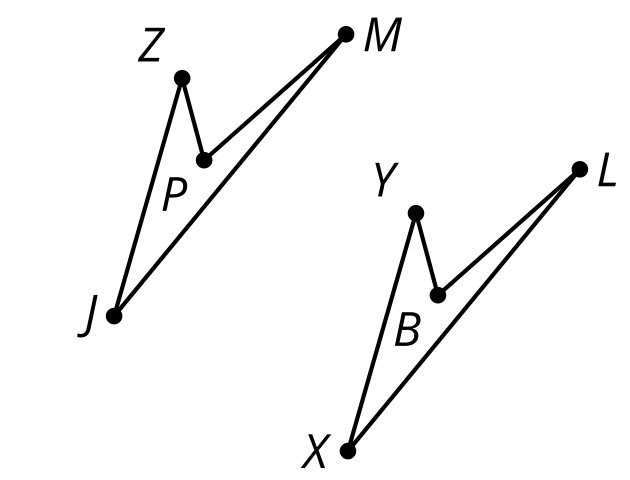 Triangle  is congruent to triangle .Quadrilateral  is congruent to quadrilateral .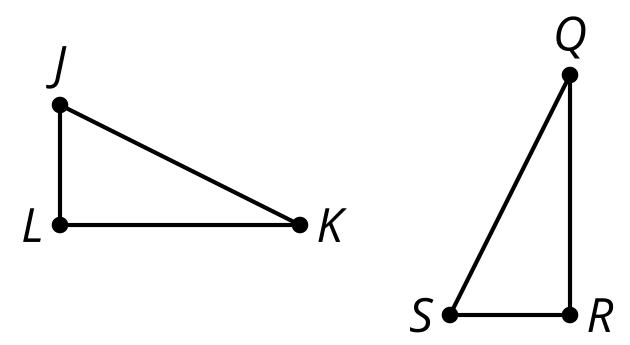 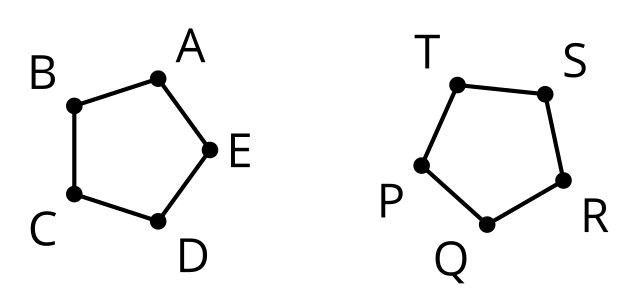 Triangle  is congruent to triangle .Pentagon  is congruent to pentagon .2 Which Triangles Are Congruent?Student Task StatementHere are 3 triangles.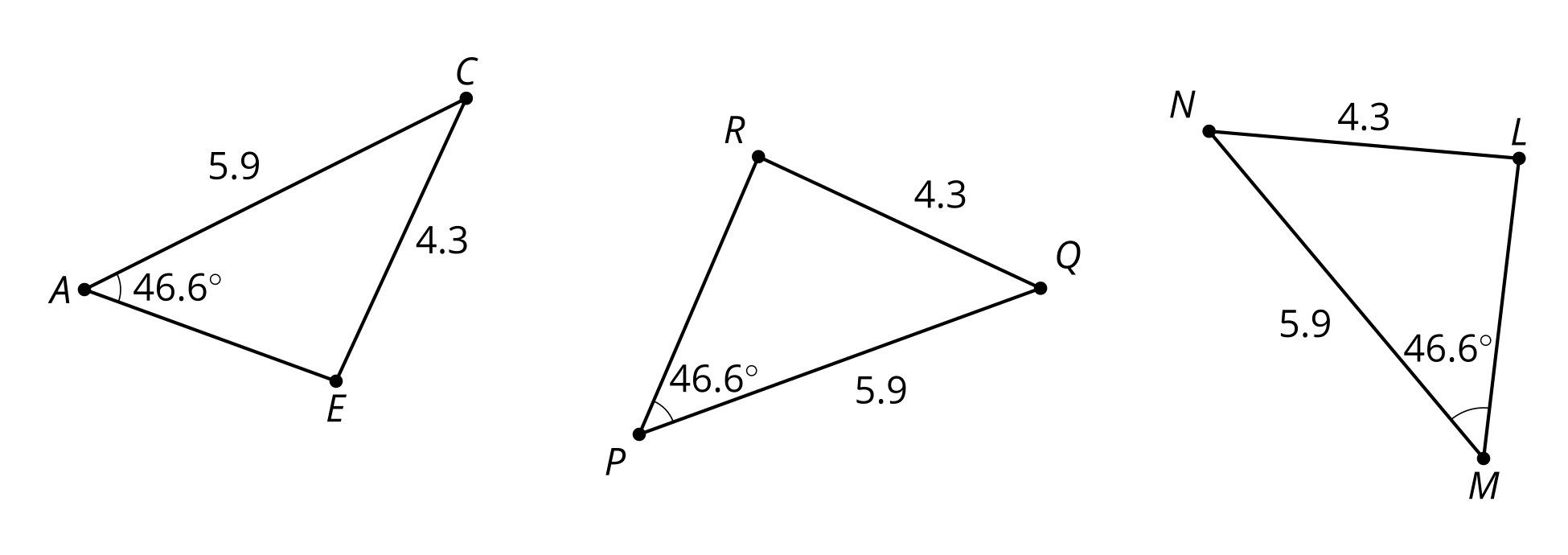 Triangle  is congruent to which triangle? Explain your reasoning.Show a sequence of rigid motions that takes triangle  to that triangle. Draw each step of the transformation.Explain why there can’t be a rigid motion from triangle  to the other triangle.3 Are These Parts Congruent?Student Task Statement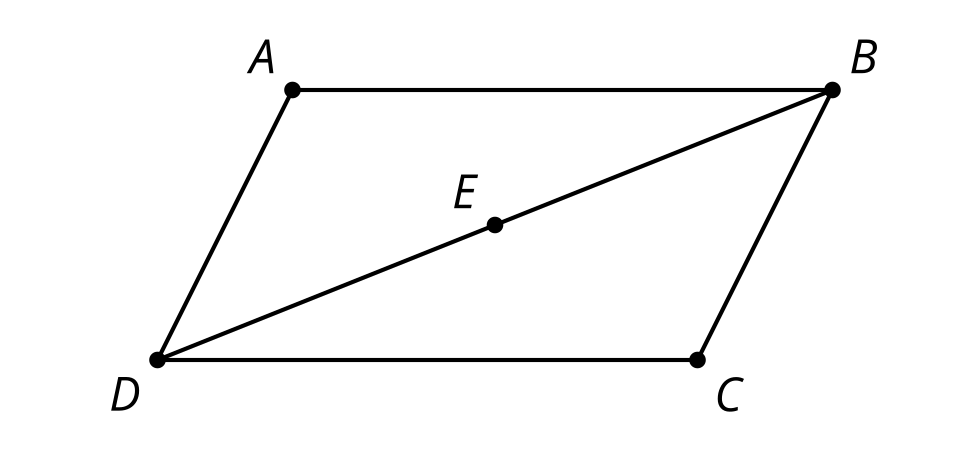 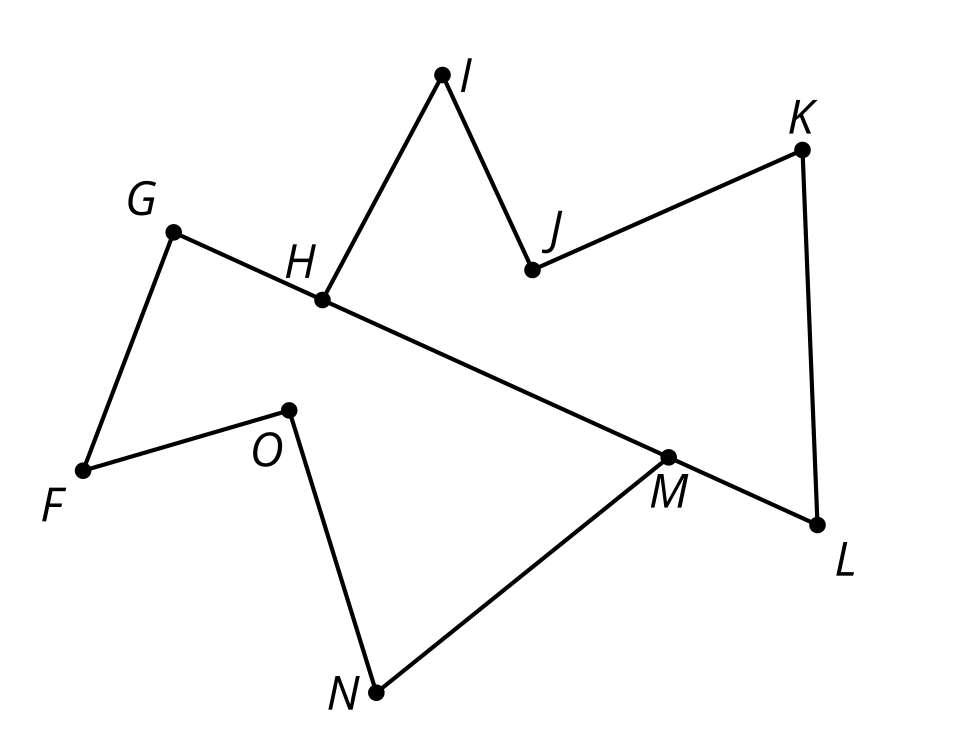 Triangle  is a rotation of triangle  around point  by . Is angle  congruent to angle ? If so, explain your reasoning. If not, which angle is  congruent to?Polygon  is a reflection and translation of polygon . Is segment  congruent to segment ? If so, explain your reasoning. If not, which segment is  congruent to?Quadrilateral  is a rotation of polygon . Is angle  congruent to angle ? If so, explain your reasoning. If not, which angle is  congruent to?Images for Activity Synthesis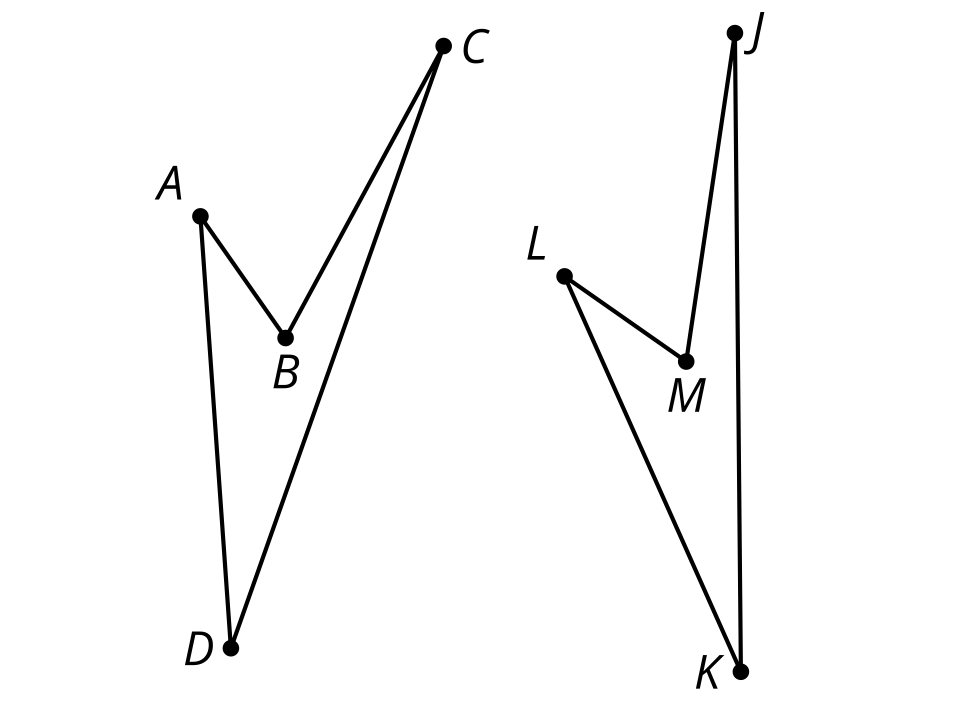 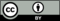 © CC BY 2019 by Illustrative Mathematics®